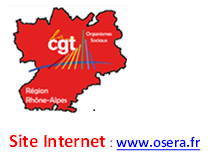 ASSEMBLEE GENERALE DES SYNDICATS DES ORGANISMES SOCIAUX DE RHONE ALPES12 FEVRIER 2019Annexé à ce document les introductions aux débats.Lien vidéo « en avant pour la reconquête de la Sécurité Sociale » https://youtu.be/4Y9xTrPE1usNotre Assemblée Générale s’est tenue ce mardi 12 février 2019 à la Bourse du Travail de Lyon. Elle a rassemblée 70 camarades des syndicats CGT des organismes sociaux des 8 départements et des différents organismes : AG2 R – APICIL - CAF – CARSAT – CPAM – DRSM - MSA – RETRAITES – URSSAFA souligner la présence du Comité Régional et de l’UD 69, qui ont pu partager nos travaux.Les 70 camarades ont échangé sur la situation dans le monde et particulièrement dans notre pays, sur la situation des salariés dans leur organisme et de leur syndicat, sur les actions qu’ils ont menées et sur celles à mener pour gagner les revendications. Les campagnes, confédérale de reconquête de la Sécurité Sociale et fédérale du 100 % Sécurité Sociale ont fait l’objet de nos travaux, notamment comment nous militants des organismes sociaux nous les portons, auprès des salariés mais aussi auprès de la population.Les débats ont été riches et ont fait ressortir de façon générale :La prise de conscience des militants qu’il faut mettre un coup d’arrêt au pouvoir du capital et reprendre en main nos conquis sociaux et en conquérir d’autres. Chacun mesure bien les enjeux que revêtent la protection sociale et les services publics pour la population.Une volonté de « faire » pour « gagner ». Que « gagner » doit passer par des actions touchant le cœur du capital : le profit.La place des militants CGT ne doit pas être en dehors de ce qui se passe dans le pays. La colère exprimée par les « gilets jaunes » est légitime, leurs revendications, en grande majorité, sont celles exprimées par la CGT depuis des années.Des difficultés à mobiliser les salariés de façon répéter (14 et 18 décembre, 29 janvier et 5 février,) et surtout de les faire « sortir » de leurs organismes. La nécessité, au moins au sein de notre fédération, d’avoir des journées d’action uniques (20.11.18 pole emploi, 18.12.18 sécu RG…), alors que nos revendications sont identiques. Pour autant les taux des grévistes de l’ensemble des organismes de Rhône alpes restent satisfaisants et sont le fruit du travail réalisé par les militants auprès des salariés.Pour autant les camarades relèvent la nécessité de ne pas lâcher sur les salaires, classification (dans le RG de la sécu) et les conditions de travail. Ils soulignent les situations de souffrance des salariés dans l’exercice de leurs missions.D’innover dans nos outils et pratiques de débats pour être mieux entendu, plus visible et la nécessité de travailler les luttes avec nos UD et nos UL.Exemple : Organisation de « journée » à la rencontre de la population dans le Rhône et l’Isère en 2018, consistant à proposer la discussion à la population autour d’un café, d’une soupe devant un organisme.Utiliser les films comme outil au débat, notamment « les jours heureux, la sociale » et les vidéos réalisés par la CGT.Elaboration d’un débat d’éducation populaire mis en scène avec les outils du théâtre ayant pour thème la protection sociale par des militants CGT des organismes sociaux de Rhône Alpes avec l’appui de notre Fédération. La production de cet outil est dans sa phase finale et il pourra être utilisé d’ici le 2ème semestre. Une représentation est prévue lors de la journée des syndicats de sécurité sociale organisée par notre fédération les 7 et 8 octobre 2019.Utiliser les réseaux sociaux.La mise en place du Comité Sociale Economique (CSE) fait dépenser beaucoup d’énergie aux camarades pour peu de gains, les accords sont en majorité au socle de la loi, les directions, sans état d’âme, en profitant pour diminuer de moitié voire des 2 tiers les moyens actuels. La nécessité de mieux appréhender nos campagnes confédérale et fédérale au sein de nos syndicats pour pouvoir aller à la discussion avec les salariés et la population. En effet, compte tenu des difficultés quotidiennes et du manque de moyens, les camarades sont souvent de tous les fronts et peinent à trouver des moments de débats et de réflexions plus larges pour défendre nos conquis sociaux.Faire prendre conscience aux syndiqués, aux salariés, à la population que le 100 % sécu c’est le progrès social, que c’est possible économiquement. Ce 100 % sécu pour une sécurité sociale solidaire, unique, universelle, démocratique garantissant tout un chacun des aléas de la naissance à la mort. Cette sécurité sociale du 21ème Siècle qui prenne en charge la maladie et l’aide à l’autonomie, mais aussi la retraite, l’égalité des chances pour toutes les familles, la perte d’emploi avec un collecteur unique indépendant de l’état.Bien sûr le travail de discussions, de débats n’est pas que du ressort des syndicats des organismes sociaux, mais bien de l’ensemble de la CGT. Il est donc essentiel de travailler ensemble ces questions avec nos UD, nos UL, les syndicats des entreprises autour de nous.Nous avons évoqué la loi sur notre système de santé qui outre prévoit un plan d’austérité et d’économie avec tout ce que ça comporte comme mesures antisociales, signe un changement total de notre système de santé et de protections sociale. Notre système de santé étant étroitement lié à notre système de sécurité sociale, il est indispensable de travailler de concert avec les camarades de la santé. C’est ce que nous faisons au sein du comité régional AURA.Nous avons fait un point sur le projet de réforme des retraites et ce que cela implique pour les futurs retraités.ConclusionCompte tenu des divergences des syndicats sur la forme des luttes, et notamment celle engagée fédéralement en intersyndicale dans la sécurité sociale RG, les syndicats sont invités à discuter avec leurs syndiqués de la forme que doit prendre la lutte (calendrier, durée, actions) et faire remonter par mail leurs décisions aus responsables régionaux (orgasociaux.rhonealpes@gmail.com) qui fera suivre au collectif sécu fédéral.Nous invitons les syndicats à faire part aux responsables régionaux de leurs attentes, leurs besoins leur permettant d’impulser la reconquête de la protection sociale et le 100 % Sécu au sein de leur syndicat, puis auprès des salariés.Nous invitons également les syndicats à s’approprier le document d’orientation de façon collective au sein du syndicat et à en débattre largement. Les 5 délégués de Rhône Alpes pour les organismes sociaux sont à disposition des syndicats pour aller au débat.